.SAILOR R, SAILOR L, SCUFF R, HITCH R, STOMP R, SWIVEL ½, HOOK L OVER RSHUFFLE FRONT L, ROCK FRONT R, RECOVER L, WALK BACK QUICKLY R, L, R ROCKING BACK R KICKING L FRONT, HOP FRONT  L, SCUFF R, HITCH R, TOUCH R IN PLACE, RECOVER LBACKWARD/REVERSE PADDLE ½ TURN OVER R SHOULDER WITH R, HEEL SWITCHESCROSS R OVER L, HOLD, STEP L TO L, CROSS R OVER L, HOLD, ROCK L SIDE, RECOVER, BEHIND SIDE FRONTROCK R, RECOVER, BEHIND SIDE FRONT, L FRONT HEEL DIG, L COASTERRESTART: WALL 2, FACING 9:00STEP FRONT R, PIVOT ¼ TURN L, FULL TURN OVER L SHOULDER R, L, BUMP HIPS R, L, R, L* RESTART, WALL 2, FACING 9:00.  Restart after completing the 1st 40 counts of the dance.CopperheadLineDancing@gmail.comCopperheadLineDancing.comThe Last One Standing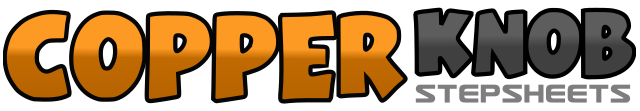 .......Count:48Wall:4Level:Intermediate.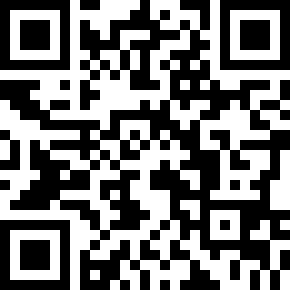 Choreographer:Conrad Farnham (USA) & Jlynn Meyer (USA) - March 2018Conrad Farnham (USA) & Jlynn Meyer (USA) - March 2018Conrad Farnham (USA) & Jlynn Meyer (USA) - March 2018Conrad Farnham (USA) & Jlynn Meyer (USA) - March 2018Conrad Farnham (USA) & Jlynn Meyer (USA) - March 2018.Music:The Champion (feat. Ludacris) - Carrie UnderwoodThe Champion (feat. Ludacris) - Carrie UnderwoodThe Champion (feat. Ludacris) - Carrie UnderwoodThe Champion (feat. Ludacris) - Carrie UnderwoodThe Champion (feat. Ludacris) - Carrie Underwood........1&2,3&4Step right behind left, step left to left side, step right forward, step left behind right, step right to right side, step left forward5&6,7&8Scuff right in place, hitch right leg up, stomp right forward, swivel heels ¼ right, swivel left slightly, swivel heels ¼ right while hooking left heel over right leg1&2,3,4Shuffle forward left, right, left, rock forward right, recover left5&6&7&8&Walk back quickly right, left, rock back right while kicking left forward, hop forward left, scuff right in place, hitch right leg up, touch right in place, recover weigh on left1&2&3&4&Push toe out to right side turning over right shoulder x 4, finishing with a ½ turn5&6&7&8&Step right foot behind left, step left back to left angle, touch right heel forward out to front right, bring right back next to left, cross left over right, step right to right side, touch left heel forward out to front left, step left back next to right1,2&3,4Cross right over left, hold, step left to left side, cross right over left, hold5,6,7&8Rock left out to left side, recover weight on right, cross left behind right, step right to right side, cross left over right1,2,3&4Rock right out to right side, recover weight on left, cross right behind left, step left to left side, cross right over left5,6,7&8Dig left heel forward, pointing left toe slightly toward right, then turning left heel to front, step back on left, step right back next to left, step left forward1-4Step forward right, pivot ¼ turn over left shoulder, step right over left turning ½ turn over left shoulder, step left behind right turning ½ turn over left shoulder finishing with weight on left5-8Push hips right, left, right, left